Spis treści1.Wstęp……………………………………………………………………………………………………………………………………	………….…………….…..2     1. Zakres opracowania analizy……………………………………………………………………………………………………2      2 .Słownik pojęć……………………………………………………………………………………………………………..….………22. Uwarunkowania formalno-prawne 2020rok………………………………………………………………………………….………….….3 Prawo krajowe - ustawy, rozporządzenia i plany…………………………………………………………………..3Prawo miejscowe – uchwały………………………………………………………………………….………..…..…….…33. Gospodarowanie odpadami komunalnymi na terenie Gminy Ustronie Morskie………...…………………………….... 4Charakterystyka ogólna ……………………………………………………………………………………………….……..4Realizacja zadań nałożonych na gminę……………………………………………………………………..……..…..5Liczba mieszkańców gminy Ustronie Morskie……………………………………………………..………………  74.   Charakterystyka systemu gospodarowania odpadami komunalnymi na terenie Gminy                                                                                                       Ustronie Morskie oraz wysokości opłaty za gospodarowanie odpadami komunalnymi….….… 85.   Częstotliwość odbioru opadów z terenu Gminy Ustronie Morskie……………………..……………..96.  Analiza złożonych deklaracji………………………………………………………………………….107.  Rejestr działalności regulowanej……………………………………………………………………….………………….10 4. Analiza możliwości przetwarzania odpadów komunalnych……………………………………………………….……….….11Możliwości przetwarzania zmieszanych odpadów komunalnych, odpadów zielonych orazpozostałości z sortowania odpadów komunalnych przeznaczonych do składowania…………….11Ilość odpadów komunalnych wytworzonych na terenie gminy w 2020 roku………………………...11Potrzeby inwestycyjne związane z gospodarowaniem odpadami komunalnymi……………………195. Osiągnięte przez gminę Ustronie Morskie poziomy recyklingu i przygotowania do ponownego odzysku oraz koszty poniesione w związku z odbieraniem, odzyskiem, recyklingiem i unieszkodliwianiem odpadów komunalnych	...………..….20Poziomy ograniczenia masy odpadów komunalnych ulegających biodegradacjiprzekazywanych do składowania w stosunku do masy tych odpadów wytworzonych w 1995 roku	 ….20Poziom recyklingu i przygotowania do ponownego użycia następujących frakcji odpadówkomunalnych: papieru, metali, tworzyw sztucznych i szkła odebranych z obszaru gminy                                                           Ustronie Morskie……………………………………………………………………………………………………………………..	.……21Poziom recyklingu, przygotowania do ponownego użycia i odzysku innymi metodami                                                           innych niż niebezpieczne odpadów budowlanych i rozbiórkowych z odebranych z obszarugminy odpadów komunalnych……………………………………………………………………………………………………	….22Koszty i dochody poniesione w związku z obsługa systemu  gospodarowania odpadami                                            komunalnymi………………………………………………………………………………………………………………………………..	..23Bilans dochodów i wydatków………………………………………………………………………………………………………….256. Podsumowanie i wnioski………………………………………………………………………………………………………………………….25       1. Podsumowanie  ………………………………………………………………………………………………………………………………25       2. Piorytetowe zadania  Gminy…………………………………………………………………………………………………………..	...26I.WSTĘPNiniejszy dokument stanowi analizę stanu gospodarki odpadami komunalnymi za 2020 rok, sporządzoną w celu zweryfikowania możliwości technicznych i organizacyjnych Gminy Ustronie Morskie w zakresie gospodarowania odpadami komunalnymi (zgodnie z art. 3 ust. 2 pkt 10 i art. 9 tb ustawy z dnia 13 września 1996 r. o utrzymaniu czystości i porządku w gminach).Zakres opracowania analizy.Zgodnie z art. 9tb. ustawy z dnia 13 września 1996 r. o utrzymaniu czystości i porządku w gminach, na podstawie sprawozdań złożonych przez podmioty odbierające odpady komunalne od właścicieli nieruchomości, podmioty prowadzące punkty selektywnego zbierania odpadów komunalnych, podmioty zbierające odpady komunalne, informacji przekazanych przez prowadzących instalacje komunalne oraz na podstawie rocznego sprawozdania z realizacji zadań z zakresu gospodarowania odpadami komunalnymi oraz innych dostępnych danych o czynnikach wpływających na koszty systemu gospodarowania odpadami komunalnymi wójt, burmistrz lub prezydent miasta sporządza analizę stanu gospodarki odpadami komunalnymi obejmującą w szczególności:możliwości przetwarzania niesegregowanych (zmieszanych) odpadów komunalnych, bioodpadów stanowiących odpady komunalne oraz przeznaczonych do składowania pozostałości z sortowania odpadów komunalnych i pozostałości z procesu mechaniczno-biologicznego przetwarzania niesegregowanych(zmieszanych) odpadów komunalnych;potrzeby inwestycyjne związane z gospodarowaniem odpadami komunalnymi;koszty poniesione w związku z odbieraniem, odzyskiem, recyklingiem i unieszkodliwianiem odpadów komunalnych w podziale na wpływy, wydatki i nadwyżki z opłat za gospodarowanie odpadami komunalnymi;liczbę mieszkańców;liczbę właścicieli nieruchomości, którzy nie zawarli umowy, o której mowa w art. 6 ust. 1, w imieniu których gmina powinna podjąć działania, o których mowa w art. 6 ust. 6-12;ilość odpadów komunalnych wytwarzanych na terenie gminy;ilość niesegregowanych (zmieszanych) odpadów komunalnych i bioodpadów stanowiących odpady komunalne, odbieranych z terenu gminy oraz przeznaczonych do składowania pozostałości z sortowania odpadów komunalnych i pozostałości z procesu mechaniczno-biologicznego przetwarzania niesegregowanych (zmieszanych) odpadów komunalnych.Słownik pojęć:*u.c.p.g. - ustawa z dnia 13.09.1996 roku o utrzymaniu czystości i porządku w gminach Mg - Megagram = 1 tona = 1000 kilogramów*PSZOK - Punkt Selektywnego Zbierania Odpadów Komunalnych*RIPOK - Regionalna Instalacja Przetwarzania Odpadów Komunalnych*MBP - Mechaniczno-biologiczne przetwarzanie odpadów*WPGO - Wojewódzki Plan Gospodarki Odpadami*KPGO - Krajowy Plan Gospodarki Odpadami*WFOŚ i GW - Wojewódzki Fundusz Ochrony Środowiska i Gospodarki Wodnej.                                           CZĘŚĆ IIUWARUNKOWANIA FORMALNO – PRAWNE  NA 2020R.1.Prawo krajowe -ustawy, rozporządzenia i planyUstawa o utrzymaniu czystości i porządku w gminach z dnia 13 września 1996 r.;Ustawa o odpadach z dnia 14 grudnia 2012 r.;Rozporządzenie Ministra Środowiska z dnia 14 grudnia 2016 r. w sprawie poziomów recyklingu, przygotowania do ponownego użycia oraz odzysku innymi metodami niektórych frakcji odpadów komunalnych;Rozporządzenie Ministra Środowiska z dnia 15 grudnia 2017 r. w sprawie poziomów ograniczenia składowania masy odpadów komunalnych ulegających biodegradacji;Rozporządzenie Ministra Gospodarki z dnia 16 lipca 2015 r. w sprawie dopuszczania odpadów do składowania na składowiskach;Rozporządzenie Ministra Środowiska z dnia 29 grudnia 2016 r. w sprawie szczegółowego sposobu selektywnego zbierania wybranych frakcji odpadów;Rozporządzenie Ministra Środowiska z dnia 9 grudnia 2014 r. w sprawie katalogu odpadów;Uchwała nr 88 Rady Ministrów z dnia 1 lipca 2016 r. w sprawie Krajowego planu gospodarki odpadami 2022.2.Prawo miejscowe - uchwały, zarządzenia.1.UCHWAŁA NR VII/44/2019 RADY GMINY USTRONIE MORSKIE z dnia 29 marca 2019r. w sprawie wyboru metody ustalenia opłaty za gospodarowanie odpadami komunalnymi, ustalenia stawki takiej opłaty oraz stawki za pojemnik o określonej pojemności       2.UCHWAŁA NR VII/45/2019 RADY GMINY USTRONIE MORSKIE z dnia 29 marca 2019r. w sprawie przyjęcia Regulaminu utrzymania czystości i porządku na terenie Gminy Ustronie Morskie.3.UCHWAŁA NR VII/46/2019 RADY GMINY USTRONIE MORSKIE z dnia 29 marca 2019r. o zmianie uchwały w sprawie wzoru deklaracji o wysokości opłaty za gospodarowanie odpadami komunalnymi składanej przez właściciela nieruchomości, warunków i trybu składania deklaracji za pomocą środków komunikacji elektronicznej 4 oraz wykazu dokumentów potwierdzających dane zawarte w deklaracji.                                                                                                                                                                           4.UCHWAŁA NR VII/47/2019 RADY GMINY USTRONIE MORSKIE z dnia 29 marca 2019 r. zmieniająca uchwałę w sprawie szczegółowego sposobu i zakresu świadczenia usług w zakresie odbierania odpadów komunalnych od właścicieli nieruchomości i zagospodarowania tych odpadów w zamian za uiszczoną przez właścicieli nieruchomości opłatę za gospodarowanie odpadami komunalnymi                                                                                                                                                                    5.UCHWAŁA NR VII/48/2019 RADY GMINY USTRONIE MORSKIE z dnia 29 marca 2019r. w sprawie określenia rodzaju dodatkowych usług w zakresie odbierania odpadów komunalnych od właścicieli nieruchomości i zagospodarowania tych odpadów oraz wysokości cen za te usługi.                                            CZĘŚĆ IIGOSPODAROWANIE  ODPADAMI KOMUNALNYMI NA  TERENIE GMINY USTRONIE MORSKIE1 CHARAKTERYSTYKA OGÓLNA.Gmina Ustronie Morskie położona jest w północno-zachodniej Polsce, w środkowej części województwa zachodniopomorskiego oraz we wschodniej części powiatu kołobrzeskiego. Od północy granicę gminy wyznacza Morze Bałtyckie. Wschodnia granica gminy jest zarazem granicą powiatu kołobrzeskiego.Gmina sąsiaduje z następującymi gminami:§  od zachodu z gminą i miastem Kołobrzeg (powiat kołobrzeski),§  od południa z gminą Dygowo (powiat kołobrzeski),§  od wschodu z gminą Będzino (powiat koszaliński).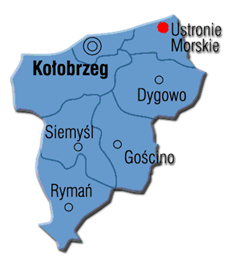 Rysunek 1 Położenie Gminy Ustronie Morskie w powiecie kołobrzeskim   Powierzchnia gminy wynosi ok. 57,0 km2. Ustronie Morskie jest jedną z najmniejszych gmin w województwie zachodniopomorskim. Przez gminę przebiega droga krajowa nr 11 relacji Poznań - Koszalin – Kołobrzeg oraz S6 .Droga krajowa łączy Ustronie Morskie z Kołobrzegiem (15 km) oraz przez Będzino (16 km) z Koszalinem (32 km). Droga ta stanowi główną oś komunikacyjną gminy, uzupełnioną siecią dróg powiatowych i gminnych. Jest to jedyna droga zapewniająca mieszkańcom połączenie o znaczeniu ponadlokalnym. Odległości od innych ważniejszych miejscowości i miast wynoszą: od Szczecina – 157 km, od Karlina – 41 km, a od Białogardu – 50 km.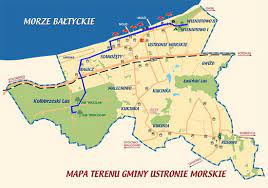 2.Realizacja zadań nałożonych na gminę.Obowiązek zawarcia umowy na odbieranie odpadów komunalnych od właścicieli nieruchomości wynika wprost z art. 6f u.c.p.g., który jest następstwem obowiązku przeprowadzenia przetargu na odbieranie odpadów komunalnych od właścicieli nieruchomości wynikającego z art. 6d u.c.p.g. Obowiązek ten został przez gminę spełniony. Dnia 20 marca 2018 roku po przeprowadzonym postępowaniu przetargowym na „Odbiór, transport  i zagospodarowanie odpadów komunalnych z terenu gminy Ustronie Morskie w okresie 01.03.2018-31.12.2020” zawarta została umowa nr 41/2018 pomiędzy Zakładem Usługowo-Handlowym „JOD-KAR” Zdzisław Jodko . a Gminą Ustronie Morskie , której zakres obejmował: odbiór odpadów zmieszanych i zielonych, odbiór i zagospodarowanie selektywnie zebranych odpadów komunalnych, gromadzonych na terenie nieruchomości zamieszkałych i niezamieszkałych; wyposażenia nieruchomości w pojemniki i worki do gromadzenia odpadów komunalnych.Sposób rozliczania się z Wykonawcą odbywał się w terminach miesięcznych. Obowiązującą formą          wynagrodzenia, zgodnie ze specyfikacją istotnych warunków zamówienia oraz wybraną w trybie przetargu nieograniczonego ofertą Wykonawcy, było wynagrodzenie ryczałtowe, niezmienne przez okres trwania umowy i wynosiło 106.920,00zł brutto. Wykonawca w ramach zapisów umownych zobowiązany był zagospodarować odpady komunalne odebrane od mieszkańców gminy w okresie od 01-01-2020 do30-06-2020 z tzw. PSZOK-a „mobilnego„ , jak również odpady dostarczone przez mieszkańców gminy do PSZOK. w okresie od 01-07-2020 do 31-12-2020.Gmina zobowiązana jest zgodnie z u.c.p.g. oraz Wojewódzkim Planem Gospodarki Odpadami (WPGO) kierować strumień odpadów zmieszanych jak i odpadów biodegradowalnych do Regionalnych Instalacji Przetwarzania Odpadów Komunalnych, zwanych dalej RIPOK. Gmina Ustronie Morskie przypisana została między innymi do RIPOK-u w Kołobrzeg Korzyścienko, który obsługuje teren Regionu Wschodniego.                      		W dniu 24 luty 2014 roku zawarta została umowa pomiędzy Gminą Miasto Kołobrzeg, jako jedynego udziałowca spółki Miejski Zakład Zieleni, Dróg i Ochrony Środowiska w Kołobrzegu związanego projektem pn. ”System gospodarki odpadami oraz budowa Zakładu termicznego przekształcania odpadów dla miast i gmin Pomorza Środkowego – etap I a Gminami powiatu kołobrzeskiego, którego Gmina Ustronie Morskie jest stroną .Strony umowy wyznaczyły Gminę Kołobrzeg do przeprowadzenia postępowania i udzielenia zamówienia przetargowego zgodnie z zapisami art.6d ustawy o utrzymaniu czystości i porządku w gminach.Na podstawie umowy nr 176/2014 „o świadczenie usług publicznych w zakresie gospodarki odpadami na terenie gminy Ustronie Morskie” zawartej w dniu 19 września 2014 pomiędzy Gminą Ustronie Morskie a Miejskim Zakładem Zieleni, Dróg i Ochrony Środowiska w Kołobrzegu Sp. z o.o. w sprawie  pozyskała usługi w zakresie zagospodarowania przez Regionalną Instalację do Przetwarzania Odpadów Komunalnych (RIPOK) odpadów komunalnych zmieszanych, odpadów biodegradalnych, opakowania z papieru tektury, opakowań z tworzyw sztucznych, opakowań z metali, opakowań wielogabarytowych opakowania ze szkła, zmieszane odpady opakowaniowe oraz inne niewymienione frakcje zbierane w sposób selektywny dostarczane przez Usługobiorców z terenu Gminy Ustronie Morskie. Umowa obowiązuje od 01.02.2015r. do 31.12.2020r.Uzyskana cena zagospodarowania 1Mg odpadów objętych zamówieniem w stosunku do kodów odpadów 20 03 01; 20 02 01 jest liczona zgodnie z załącznikiem nr 4 do umowy oraz przedmiotu zamówienia, zgodnie z wymogami zawartymi w Specyfikacji Istotnych Warunków Zamówienia i ma prawo ulegać zmianie po upływie 3 dni od zakończenia każdego roku kalendarzowego obowiązywania umowy. Natomiast ceny odpadów o kodach: 15 01 02; 15 01 07 i 20 01 99 pozostaną bez zmian przez cały okres trwania umowy.  Działając na podstawie art.92 ust.1 ustawy z 29 stycznia 2004r.-. Prawo zamówień publicznych (Dz.U.2018.1986ze zm.) w dniu 08-04-2019r. przeprowadzono przetarg pn. „Budowa Punktu Selektywnej Zbiórki Odpadów Komunalnych na terenie Gminy Ustronie Morskie. Łączny koszt inwestycja zamknął się kwotą 1.297.090,10 zł ( OT-9/20 z 31-03-2020) zakończona została w styczniu 2020r. a decyzją nr PINB.5121.12.2020 z dnia 18-02-2020r. Powiatowego Inspektora Nadzoru Budowlanego w Kołobrzegu wydał pozwolenie na użytkowanie punktu selektywnego zbierania odpadów komunalnych na działce nr 492/8 obręb Ustronie Morskie. Od 01-07-2020 (opóźnienie otwarcia spowodowane było z ogłoszeniem na terenie państwa stanu epidemii COVID – 19) r. w miejscowości Ustronie Morskie ul. Kołobrzeska 1, funkcjonował PSZOK, prowadzony przez Gminę Ustronie Morskie z częstotliwością otwarcia 3 x w tygodniu (czwartek, piątek ,sobota) w następujących godzinach:od 7.30 do 15.30,W PSZOK-u zapewniono przyjmowanie nieodpłatnie od mieszkańców Gminy Ustronie Morskie następujących frakcji odpadów komunalnych: papier, metal, tworzywa sztuczne, szkło, odpady opakowaniowe wielomateriałowe, odpady tekstyliów i odzieży, bioodpady, odpady niebezpieczne, przeterminowane leki i chemikalia, zużyte baterie i akumulatory, zużyty sprzęt elektryczny i elektroniczny, odpady niekwalifikujące się do odpadów medycznych powstałych w gospodarstwie domowym w wyniku przyjmowania produktów leczniczych w formie iniekcji i prowadzenia monitoringu poziomu substancji we krwi, w szczególności igieł i strzykawek, meble i inne odpady wielkogabarytowe (np. meble, szafki, regały, półki, stoliki, ławy, łóżka, wersalki, kanapy, dywany, wykładziny, narty, wózki) – łącznie do 300kg,/rok, zużyte opony od samochodów osobowych, motocyklowe ,rowerowe do 5 st./rok (z wyłączeniem opon z samochodów ciężarowych, dostawczych i pojazdów rolniczych oraz maszyn rolniczych), odpady budowlane i rozbiórkowe stanowiące odpady komunalne. z wyłączeniem odpadów o kodzie 17 03 80 (papa odpadowa) i 17 06 04 (materiały izolacyjne inne niż wymienione w 17 06 01 i 17 06 03) - limit 1000 kg na jeden punkt wywozowy na każdy rok kalendarzowy.Odpady remontowo-budowlane i rozbiórkowe, o których mowa powyżej należy dostarczyć w sposób selektywny z podziałem na:odpady betonu i gruzu betonowego,odpady gruzu ceglanego,odpady ceramiczne i elementy wyposażenia: np. sanitarne, armatura itp.,drewno np. ościeżnice, drzwi, ramy okienne, parkiet, boazeria itp.,szkło np. szyby okienne lustra, luksfery itp.,tworzywa sztuczne np. płytki PCV, instalacje PCV, panele ścienne itp.Gmina Ustronie Morskie realizuje obowiązek zapewnienia warunków do selektywnego zbierania odpadów budowlanych i rozbiórkowych w celu osiągnięcia wymaganego poziomu recyklingu, przygotowania do ponownego użycia i odzysku innymi metodami niż niebezpieczne i obojętne odpadów budowlanych i rozbiórkowych zgodnie z art. 3b ust 1 pktu.c.p.g. poprzez umożliwienie mieszkańcom przyjmowania do PSZOK ww. odpadów w ilości 1.000 m3 rocznie pochodzących z przebudowy, demontażu lub remontu gospodarstwa domowego, za wyjątkiem odpadów zawierających substancje niebezpieczne (papa, eternit) oraz materiałów izolacyjnych. Odpady budowlane są odbierane w PSZOK-u.Zgodnie z art. 6 c ust. 1 u.c.p.g. gmina obligatoryjnie zobowiązana była do zorganizowania odbioru odpadów komunalnych od właścicieli nieruchomości, na których zamieszkują mieszkańcy. Na podstawie art. 6 c ust. 2 u.c.p.g. Rada Gminy fakultatywnie postanowiła o odbieraniu odpadów komunalnych również od właścicieli nieruchomości, na których nie zamieszkują mieszkańcy, a powstają odpady komunalne. W związku z powyższym w 2020 roku Gmina Ustronie Morskie objęła wszystkich właścicieli nieruchomości na terenie gminy systemem gospodarowania odpadami komunalnymi.Gmina Ustronie Morskie spełniła wymogi dotyczące selektywnego zbierania odpadów komunalnych obejmujące, co najmniej następujące frakcje odpadów: papieru, metalu, tworzywa sztucznego, szkła i opakowań wielomateriałowych oraz odpadów komunalnych ulegających biodegradacji.Gmina prowadzi działania informacyjne i edukacyjne w zakresie prawidłowego gospodarowania odpadami komunalnymi, szczególnie w zakresie selektywnego zbierania odpadów komunalnych. Dla obrazowego przedstawienia zasad segregacji opracowano ulotki (które właściciel nieruchomości mógł pobrać z urzędu) spotkania edukacyjne na zebraniach sołeckich. Bieżące informacje udostępniane są w Biuletynie Informacji Publicznej Urzędu Gminy w Ustroniu Morskim oraz na branżowej stronie urzędu eko.pl.3.Liczba mieszkańców Gminy Ustronie Morskie.Według danych udzielonych przez Kierownika urzędu stanu cywilnego Urzędu Gminy Ustronie Morskie  na dzień 31.12.2020 r. w gminie zameldowanych było 3775 osób, z czego na stałe było 3630 mieszkańców, a na pobyt czasowy było 145 mieszkańców , Tabela 1 Liczba ludności w gminie Ustronie MorskieGmina Ustronie Morskie obejmuje swoim zasięgiem 11 miejscowości skupionych w 6 sołectwach.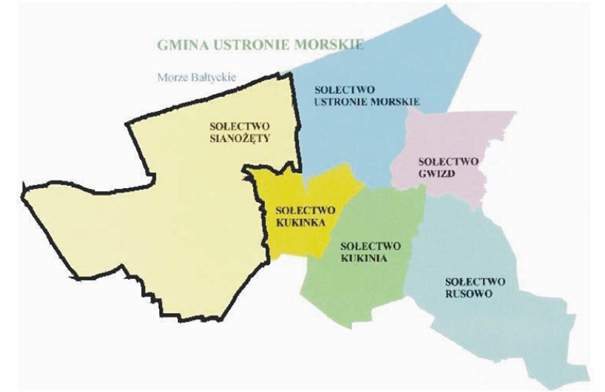                 Tabela.1 Sołectwa i miejscowości Gminy Ustronie Morskie4 .Charakterystyka systemu gospodarowania odpadami komunalnymi na terenie Gminy Ustronie Morskie oraz wysokość opłaty za gospodarowanie odpadami komunalnymi.Zgodnie z uchwałą nr VII/44/2019 Rady Gminy Ustronie Morskie  z dnia 29 marca 2019 r. w sprawie wyboru metody ustalenia opłaty za gospodarowanie odpadami komunalnymi, ustalenia stawki takiej opłaty oraz stawki za pojemnik o określonej pojemności. Ustalono stawkę opłaty podwyższonej za gospodarowanie odpadami komunalnymi, jeżeli właściciel nieruchomości nie wypełniał obowiązku zbierania odpadów komunalnych w sposób selektywny w wysokości 60,00 zł miesięcznie od mieszkańca.Gmina Ustronie Morskie objęła systemem wszystkie nieruchomości tj. zamieszkałe, mieszane i niezamieszkałe z których to była odbierana każda ilość odpadów zmieszanych (stanowiących pozostałość po segregacji) i odpadów segregowanych (tj. tworzyw sztucznych, szkła, papieru, odpadów biodegradowalnych). Zgodnie z Regulaminem utrzymania czystości i porządku na terenie Gminy Ustronie Morskie, nieruchomości znajdujące się w granicach administracyjnych gminy powinny być wyposażone w pojemniki/worki służące do zbierania odpadów komunalnych .W 2020 r. dystrybucja worków odbywała się budynku urzędu gminy z regułą „według potrzeb”. Zgodnie z ww. uchwałą do selektywnego gromadzenia odpadów w roku sprawozdawczym stosowano pojemniki lub worki o następujących ujednoliconych kolorach:NIEBIESKI z przeznaczeniem na makulaturę (w tym odpady z papieru, tektury, odpady opakowaniowe z papieru i odpady opakowaniowe z tektury)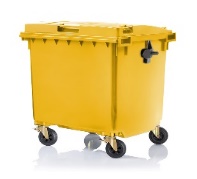 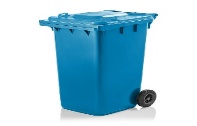 ŻÓŁTY z przeznaczeniem na metale i tworzywa sztuczne (w tym odpady opakowaniowe z metali, odpady opakowaniowe z tworzyw sztucznych oraz odpady opakowaniowe wielomateriałowe);ZIELONY z przeznaczeniem na odpady ze szkła (w tym odpady opakowaniowe ze szkła);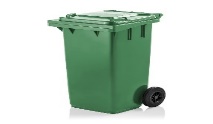 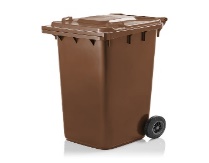 BRĄZOWY z przeznaczeniem na odpady ulegające biodegradacji, ze szczególnym uwzględnieniem bioodpadów. Z uwagi na liczbę mieszkańców poniżej 10 000 obszar gminy nie został podzielony na sektory.CZĘSTOTLIWOŚĆ ODBIORU ODPADÓW KOMUNALNYCH Z TERENU GMINY USTRONIE MORSKIE.Ustalono następującą częstotliwość odbioru odpadów komunalnych z terenu nieruchomości i terenów przeznaczonych do użytku publicznego:1. Z nieruchomości, na których zamieszkują mieszkańcy:odpady zmieszane (niesegregowane) – raz na tydzień, a w przypadku budynków 
w zabudowie wielorodzinnej (powyżej 7 lokali) nie rzadziej niż 2 razy na tydzień;selektywnie zbierane:szkło – nie rzadziej niż raz na dwa miesiące, a w okresie od kwietnia 
do października oraz w przypadku zabudowy wielorodzinnej (powyżej 7 lokali) nie rzadziej niż raz na miesiąc;papier i tektura – nie rzadziej niż raz na dwa miesiące, a w okresie od kwietnia do października oraz w przypadku zabudowy wielorodzinnej (powyżej 7 lokali) nie rzadziej niż raz na miesiąc;tworzywa sztuczne i metale – nie rzadziej niż raz na dwa tygodnie;odpady ulegające biodegradacji – nie rzadziej niż raz na dwa tygodnie;pozostałe po segregacji – nie rzadziej niż raz na dwa tygodnie, a w okresie od kwietnia do października nie rzadziej niż raz na raz na tydzień oraz w przypadku zabudowy wielorodzinnej (powyżej 7 lokali) nie rzadziej niż dwa razy na tydzień;odpady zielone – w okresie od marca do listopada nie rzadziej niż raz na tydzień.2. Z nieruchomości, na których nie zamieszkują mieszkańcy oraz w części niezamieszkałe, na których powstają odpady komunalne:odpady zmieszane – nie rzadziej niż raz na tydzień;selektywnie zbierane:szkło –nie rzadziej niż raz na miesiąc;papier i tektura –nie rzadziej niż raz na miesiąc;tworzywa sztuczne i metale – nie rzadziej niż raz na dwa tygodnie;odpady ulegające biodegradacji – nie rzadziej niż raz na dwa tygodnie;pozostałe po segregacji –nie rzadziej niż raz na tydzień;odpady zielone – w okresie od marca do listopada nie rzadziej niż raz na tydzień.3. Nieruchomości, na których znajdują się domki letniskowe lub inne nieruchomości wykorzystywane na cele rekreacyjno-wypoczynkowe, wykorzystywane jedynie przez część roku:odpady zmieszane (niesegregowane) – nie rzadziej niż raz na dwa tygodnie, a w okresie od maja do września nie rzadziej niż raz na tydzień;selektywnie zbierane:szkło – nie rzadziej niż raz na dwa miesiące, a w okresie od kwietnia do października nie rzadziej niż raz na miesiąc;papier i tektura – nie rzadziej niż raz na dwa miesiące, a w okresie od kwietnia do października nie rzadziej niż raz na miesiąc;tworzywa sztuczne i metale – nie rzadziej niż raz na dwa tygodnie;odpady ulegające biodegradacji – nie rzadziej niż raz na dwa tygodnie;pozostałe po segregacji – nie rzadziej niż raz na dwa tygodnie;odpady zielone – w okresie od marca do listopada nie rzadziej niż raz na tydzieńANALIZA ZŁOŻONYCH DEKLARACJI.Gmina Ustronie Morskie wykorzystuje system GOMIK do ewidencjonowania deklaracji o wysokości opłaty za gospodarowanie odpadów komunalnych .W 2020rolu liczba złożonych deklaracji wynosiła 1465.Liczba  właścicieli nieruchomości od których zostały odebrane odpady komunalne  :2.505Każdy właściciel posiada indywidualny numer konta do wnoszenia opłaty.W toku weryfikacji wysłano 193wezwań dotyczących złożenia deklaracji, jak i wezwań do złożenia wyjaśnień.Skontrolowano 93 nieruchomości pod względem prawidłowej segregacji odpadów.Gmina Ustronie Morskie nie posiada informacji dotyczącej liczby właścicieli nieruchomości, którzy nie złożyli deklaracji o wysokości opłaty za gospodarowanie odpadami komunalnymi.7. Wykaz przedsiębiorców wpisanych do Rejestru Działalności Regulowanej w zakresie odbierania odpadów komunalnych od właścicieli nieruchomościTabela 11. Wykaz przedsiębiorców wpisanych do Rejestru Działalności Regulowanej w zakresie odbierania odpadów komunalnych od właścicieli nieruchomości wg stanu na 31.12.2020 r.Rejestr działalności regulowanej w zakresie odbierania odpadów komunalnych od właścicieli nieruchomości prowadzi wójt, burmistrz lub prezydent miasta właściwy ze względu na miejsce odbierania odpadów komunalnych od właścicieli nieruchomości.                                          CZĘŚĆ IIIANALIZA MOŻLIWOŚCI PRZETWARZANIA ODPADÓW KOMUNALNYCH.1.Możliwość przetwarzania zmieszanych odpadów komunalnych, bioodpadów stanowiących odpady komunalne, oraz pozostałości z sortowania odpadów komunalnych przeznaczonych do składowaniaZgodnie z art. 9e ustawy z dnia 13 września 1996 r. o utrzymaniu czystości i porządku w gminach, podmiot odbierający odpady komunalne od właścicieli nieruchomości jest obowiązany do przekazywania odebranych od właścicieli nieruchomości:selektywnie zebranych odpadów komunalnych bezpośrednio lub za pośrednictwem innego zbierającego odpady do instalacji odzysku lub unieszkodliwiania odpadów, zgodnie z hierarchią sposobów postępowania z odpadami, o której mowa w art. 17 ustawy z dnia 14 grudnia 2012 r. o odpadach.- niesegregowanych (zmieszanych) odpadów komunalnych bezpośrednio do instalacji do komunalnej.Odpady, pochodzące z terenu Gminy Ustronie Morskie przekazywane były w 2020 r. do RIPOK w Korzyścienku lub do składowiska odpadów w m. Mirowo gm. Rymań. Cały strumień odpadów komunalnych zmieszanych- 2.797,4800 ton pochodzących z terenu Gminy Ustronie Morskie o kodzie 20 03 01 był przekazywane zostały do mechaniczno-biologicznego przetwarzania odpadów (instalacje MBP). Powstające w wyniku sortowania zmieszanych odpadów komunalnych frakcje surowców kierowano do odzysku.Ilość odpadów komunalnych wytworzonych na terenie Gminy Ustronie Morskie                  w 2020  przez  obsługujący w tym okresie  Zakład Usługowo-Handlowy JOD-KAR Zdzisław Jodko, Krzywopłoty 18, 78-230 Karlino Gmina Ustronie Morskie stanowi gminę wiejską, w której poza rolnictwem główna dziedzina aktywności gospodarczej jest obsługa ruchu turystycznego co ma duży wpływ na ilość powstających odpadów komunalnych .Ilość poszczególnych frakcji odpadów komunalnych zebranych z terenu Gminy Ustronie Morskie przedstawia tabela:Tabela 10. Ilość odpadów komunalnych odebranych z terenu Gminy Ustronie Morskie  w 2020 r., (dot. nieruchomości zamieszkałych, mieszanych i niezamieszkałych, domków letniskowych ).                              Łączna masa odebranych  odpadów komunalnych             Tabela 10. Ilość odpadów komunalnych wytworzonych na terenie Gminy Ustronie Morskie w 2020r     W 2020r. z terenu Gminy Ustronie Morskie odebrano:2 797,4800 Mg niesegregowanych odpadów komunalnych ,1 462,1600 Mg bioodpadów 89,6600 Mg odpadów budowlanych i rozbiórkowych                                  LICZBA WŁAŚCICIELI NIERUCHOMOCI , KTÓRZY NIE ZAWARLI UMOWY, O KTÓREJ MOWA W ART.6.UST.1 , W IMIENIU KTÓRYCH GMINA POWINNA PODJĄĆ DZIAŁANIA , O KTÓRYCH MOWA  ART.6 UST 6-12.w analizowanym okresie na terenie Gminy Ustronie Morskie nie odnotowano konieczności wydania decyzji wobec właścicieli nieruchomości, którzy nie zawarli umowy, o której mowa w art. 6 ust.1 ustawy o utrzymaniu czystości . Potrzeby inwestycyjne związane z gospodarowaniem odpadami komunalnymi.Art. 3 ust. 2 pkt 10 pkt b u.c.p.g. zobowiązuje gminę do dokonania analizy w zakresie potrzeb inwestycyjnych związanych z gospodarowaniem odpadami komunalnymi.Mając również na uwadze fakt, że 100 % mieszkańców Gminy Ustronie Morskie  zadeklarowało selektywną zbiórkę odpadów komunalnych Gmina Ustronie Morskie podjęła decyzję o zakupie pojemników do selektywnej zbiórki odpadów komunalnych..Zamówienie zostanie wykonane za cenę 46.414,05 zł. Przedmiotem umowy był zakup 240 szt. pojemników w tym:* 120 szt. pojemników o poj. 120 l, 70 szt. o poj. 240l i 25 szt. pojemników o poj. 1100 l z przeznaczeniem na frakcję zieloną, 1000 szt. pojemników o poj. 120 l, oraz 15 szt. o poj. 1100 l z przeznaczeniem na szkło,* 25 szt. pojemników o poj. 1100l z przeznaczeniem na szkło.Dokonano również zakupu worków do selektywnej zbiórki za cenę 7.134,00zł *worki żółte - tworzywa sztuczne/metale 5000 szt.*niebieskie - papier 5000 szt.*brązowe - bio 5000 szt.*czarne - pozostałe odpady 5000 szt.Mechanizm odbioru śmieci jest zdefiniowany jako kombinacja technologii oraz ludzkiego działania. Wiadomym jest, że proces zbierania odpadów rozpoczyna się już w momencie, gdy wytworzone odpady są wrzucane do odpowiednich pojemników, a kończy się kiedy pojemniki są opróżniane przez pojazdy do wywozu odpadów.Koszty odbioru, transportu i zagospodarowania odpadów z roku na rok są coraz wyższe. Zważyć należy, iż na terenie Gminy Ustronie Morskie występuje zróżnicowana zabudowa mieszkaniowa, dlatego gromadzenie odpadów w sposób selektywny wyłącznie w oparciu o system mieszany (pojemniki i worki).  Sposób gromadzenia odpadów musi być dostosowany odpowiednio do lokalnych przyrostów ilości odpadów oraz odpowiadać konkretnym potrzebom i ich przestrzennym uwarunkowaniom.Gmina Ustronie Morskie poza działaniami aktywizującymi mieszkańców do selektywnego zbierania odpadów komunalnych poprzez zakup pojemników do selektywnej zbiórki odpadów z przeznaczeniem na szkło, chce zachęcić do jeszcze bardziej efektywnej segregacji odpadów w gospodarstwach domowych. Tworzywa sztuczne, metal, papier, szkło są szeroko stosowane w różnych gałęziach przemysłu. Powtórne wykorzystanie tych odpadów jest najlepszą metodą usuwania ich ze środowiska, dlatego realizacja ww. zadania pozwoli rozbudować istniejący system zbiórki odpadów komunalnych, co wyeliminuje niekontrolowane wprowadzanie odpadów do środowiska i będzie również kontynuacją w kierunku podwyższania świadomości mieszkańców w zakresie segregacji odpadów i ochrony środowiska przyrodniczego oraz motywacją do osiągania odpowiednich poziomów recyklingu i przygotowania do ponownego użycia papieru, metali, tworzyw sztucznych i szkła. Sposób gromadzenia odpadów ma znaczący wpływ na czystość, stan sanitarny obszarów zabudowanych, pozwoli spełnić nieustające wymagania mieszkańców gminy oraz wpłynie na jakość i ilość selektywnie zebranych surowców wtórnych u źródła, a tym samym na koszty późniejszego przetwarzania.                           CZĘŚĆ V.OSIĄGNIĘTY PRZEZ GMINE USTRONIE MORSKIE POZIOM RYCYKLINGU I PRZYGOTOWANIA DO PONOWNEGO ODZYSKANIA ORZA KOSZTY PONIESIONE W ZWIAZKU Z ODEBRANIEM ,ODZYSKIEM,RECYKLINGIEM I UNIESZKODLIWIENIEM ODPADÓW KOMUNALNYCH .Poziomy ograniczenia masy odpadów komunalnych ulegających biodegradacji przekazywanych do składowania w stosunku do masy tych odpadów wytworzonych w 1995 roku.Konieczne do osiągnięcia poziomy ograniczenia składowania masy odpadów komunalnych ulegających biodegradacji, wynikają z nałożonych na kraje członkowskie Unii Europejskiej Dyrektywy Rady 1999/31/WE z dnia 26 kwietnia 1999 roku w sprawie składowania odpadów:do dnia	16 lipca 2006	r. -	 do nie więcej niż 75%,do dnia	16 lipca 2009	r. - 	do nie więcej niż 50%,do dnia	16 lipca 2016	r. - 	do nie więcej niż 35%wagowo całkowitej masy odpadów komunalnych ulegających biodegradacji, w stosunku do masy tych odpadów wytworzonych w 1995 roku.Dla Polski od wyznaczonych terminów została wprowadzona 4-letnia derogacja, wobec powyższego gminy są zobowiązane ograniczyć masę odpadów komunalnych ulegających biodegradacji przekazywanych do składowania - art. 3c u.c.p.g.:do dnia 16 lipca 2013 roku - do nie więcej niż 50% wagowo całkowitej masy odpadów komunalnych ulegających biodegradacji przekazywanych do składowania,do dnia 16 lipca 2020 roku - do nie więcej niż 35% wagowo całkowitej masy odpadów komunalnych ulegających biodegradacji przekazywanych do składowania w stosunku do masy tych odpadów wytworzonych w 1995 rokuRozporządzenie Ministra Środowiska z dnia 15 grudnia 2017 roku w sprawie poziomów ograniczenia składowania masy odpadów komunalnych ulegających biodegradacji (Dz. U. z 2017 r. poz. 2412), określa maksymalne możliwe poziomy składowania masy odpadów komunalnych ulegających biodegradacji w stosunku do masy tych odpadów wytworzonych w 1995 roku.Tabela 3 Dopuszczalne poziomy masy odpadów ulegających biodegradacji przekazywanych do składowania[%].Do wyliczenia poziomu ograniczenia masy odpadów ulegających biodegradacji w danym roku konieczne jest obliczenie masy odpadów wyżej wymienionych wytworzonych w 1995 roku. Warto zauważyć również, że ilości odpadów ulegających biodegradacji z 1995 roku oblicza się jedynie na podstawie ilości mieszkańców, a więc ze strumienia odpadów komunalnych powstających tylko na terenie nieruchomości zamieszkałych. W nowym systemie gmina rozlicza się z masy odpadów zarówno z nieruchomości zamieszkałych jak i niezamieszkałych. W zależności więc od ilości odpadów odbieranych od właścicieli nieruchomości niezamieszkałych (a więc także wytwarzanych przez turystów i osoby przebywające czasowo), konieczny do osiągnięcia poziom redukcji będzie w rzeczywistości większy.Osiągnięty poziom ograniczenia masy odpadów komunalnych ulegających biodegradacji i przekazana do składowania :0,00 tym samym Gmina Ustronie Morskie osiągnęła wymagany poziom.Poziom recyklingu i przygotowania do ponownego użycia następujących frakcji odpadów komunalnych: papieru, metali, tworzyw sztucznych i szkła odebranych z obszaru gminy      Ustronie Morskie.Poziomy recyklingu, przygotowania do ponownego użycia i odzysku innymi metodami oblicza się zgodnie z przepisami wydanymi na podstawie art. 3b ust. 2 ustawy u.c.p.g. Wyliczenia sporządzono wg rozporządzenia Ministra Środowiska z dnia 14 grudnia 2016 roku w sprawie w sprawie poziomów recyklingu, przygotowania do ponownego użycia i odzysku innymi metodami niektórych frakcji odpadów komunalnych (Dz. U. z 2016 r. poz. 2167).Tabela 4 Poziomy recyklingu papieru, metalu, tworzyw sztucznych i szkła w poszczególnych latach [%].Osiągnięty poziom recyklingu i przygotowania do ponownego użycia papieru, metali, tworzyw sztucznych i szkła wyniósł: 56,61%, tym samym Gmina ustronie Morskie  osiągnęła wymagany poziomTabela 5. Poziom recyklingu, przygotowania do ponownego użycia i odzysku innymi metodami frakcji odpadów komunalnych: papieru, metalu, tworzyw sztucznych i szkła.poziomy są liczone łącznie dla wszystkich podanych frakcji odpadów komunalnychTabela 6. Łączna masa odpadów przygotowanych do ponownego użycia i poddanych recyklingowi z odpadów zebranych w 2020 r. przez mieszkańców Gminy Ustronie Morskie i odebranych przez Zakład Usługowo-Handlowy JOD-KAR Zdzisław Jodko, Krzywopłoty 18, 78-230 Karlino (dot. nieruchomości zamieszkałych i niezamieszkałych).Poziom recyklingu, przygotowania do ponownego użycia i odzysku innymi metodami innych niż niebezpieczne odpadów budowlanych i rozbiórkowych z odebranych z obszaru gminy odpadów komunalnych.Poziomy recyklingu, przygotowania do ponownego użycia i odzysku innymi metodami oblicza się zgodnie z przepisami wydanymi na podstawie art. 3b ust. 2 ustawy u.c.p.g. Wyliczenia sporządzono wg rozporządzenia Ministra Środowiska z dnia 14 grudnia 2016 roku w sprawie poziomów recyklingu, przygotowania do ponownego użycia i odzysku innymi metodami niektórych frakcji odpadów komunalnych (Dz. U. z 2016 r. poz. 2167).Tabela 5 Poziomy recyklingu odpadów budowlanych i rozbiórkowych innych niż niebezpieczne w poszczególnych latach [%]Osiągnięty poziom recyklingu, przygotowania do ponownego użycia i odzysku innymi metodami innych niż niebezpieczne odpadów budowlanych i rozbiórkowych wyniósł 6,74%, tym samym Gmina Ustronie Morskie nie osiągnęła wymaganego poziomu. Zebrano 89,6600 Mg odpadów budowlanych i rozbiórkowych z czego 6,0400 Mg poddano recyklingowi i innym procesom odzysku.. Do powyższego poziomu recyklingu przyczynił się fakt, że 83,6200 Mg odpadów budowlanych i rozbiórkowych nie zostało poddane procesom odzysku.Tabela 7. Poziom osiągniętego  recyklingu, przygotowania do ponownego użycia i odzysku innymi metodami niż niebezpieczne odpadów budowlanych i rozbiórkowych. Ust mor.2.Koszty i dochody poniesione w związku z obsługa systemu gospodarowania odpadami komunalnymi .2,1     Zestawienie należności z tytułu opłaty za gospodarowanie odpadami komunalnymi                    Opłata śmieciowa (661, 662)Stan zaległości z tytułu opłaty śmieciowej na koniec okresu sprawozdawczego wynosił 505.308,36 zł. Zalega 457 osób. Wystawiono 333 upomnień na kwotę 454.096,59 zł. Należność w kwocie 90.561,90 zł objęta 104 tytułami wykonawczymi.  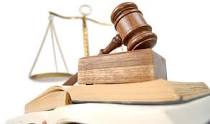       Kary pieniężne za opłatę śmieciową (071)Stan zaległości z tytułu kary pieniężnej za opłatę śmieciową na koniec okresu sprawozdawczego wynosi 150,00 zł. Zalega 1 osoba. Należność ta objęta jest tytułem wykonawczym.Tabela 12. Zestawienie należności z tytułu opłaty za gospodarowanie odpadami komunalnymi stan na 31.12.2020 r.2,2   Bilans dochodów i wydatków.Opłata za gospodarowanie odpadami komunalnymi stanowi dochód gminy, a środki z tej opłaty mogą być wykorzystane wyłącznie na cele związane z pokryciem kosztów funkcjonowania systemu.W 2020 roku bilans finansowy został zamknięty na „minusie”.Tabela 7 Bilans kosztów i dochodów.Niedobór  na koniec roku wynosiła 778.385,04 zł i zostanie pokryty nadwyżką z lat ubiegłych.                                              CZĘŚĆ V.                     PODSUMOWANIE I WNIOSKIUMOWANIE 1.Podsumowanie Gmina Ustronie Morskie w pełni realizuje przejęte obowiązki w zakresie gospodarki odpadami komunalnymi. Należy zwrócić uwagę, że koszty ponoszone przez Gminę Ustronie Morskie w związku ze świadczeniem usług w zakresie odbioru, transportu i zagospodarowania odpadów komunalnych z roku na rok wzrastają. Wzrost cen za przyjęcie odpadów przez instalacje przetwarzania ma wpływ na stawki, które gospodarstwa domowe płacą za odbiór śmieci.Oceniając działający system gospodarowania odpadami komunalnymi należy stwierdzić, że działalność gminy w latach przyszłych musi zostać nakierowana przede wszystkim na udoskonalanie systemu gospodarki odpadami komunalnymi, zwiększenie efektywności selektywnej zbiórki odpadów. Należy przykładać dużą uwagę do jakości segregacji odpadów, prowadzonej przez mieszkańców gminy, w celu utrzymania wysokiego poziomu recyklingu odpadów pochodzących z Gminy Ustronie Morskie i dążenia do jego wzrostu. Ponadto, jednym    z najważniejszych zadań dla Gminy jest dalsze podejmowanie działań informacyjnych                         i edukacyjnych w zakresie prawidłowego gospodarowania odpadami komunalnymi, w szczególności hierarchii sposobów postępowania z odpadami, aby prowadzić do ciągłego wzrostu efektywności gospodarki odpadami. Zgodnie z zasadami zrównoważonego rozwoju, polityka krajowa i unijna są ukierunkowane na wzrost poziomu ochrony środowiska naturalnego. Poprzez odpowiednie postępowanie z odpadami komunalnymi przyczyniamy się do poprawy estetyki najbliższego otoczenia, a także ochrony środowiska naturalnego w skali globalnej. Każdy z mieszkańców odgrywa niezwykle istotną rolę w systemie gospodarki odpadami komunalnymi, ponieważ segregacja odpadów „u źródła” stanowi kluczowy element sprawnego działania systemu.Priorytetowe zadania dla Gminy Ustronie Morskie na lata następne1) Gospodarowanie odpadami komunalnymi winno opierać się na następującej hierarchii postępowania z odpadami:zapobieganie powstawaniu odpadów;przygotowanie do ponownego użycia;recykling;inne procesy odzysku;unieszkodliwianie.2) Gmina Ustronie Morskie powinna dążyć do:a) zwiększenia efektywności gospodarki odpadami komunalnymi;b) zmniejszenia ilości powstających odpadów zmieszanych (niesegregowanych) u źródła;kontroli skuteczności realizacji wdrożonego systemu gospodarki odpadami komunalnymi;zapewnienia skutecznego przepływu informacji pomiędzy mieszkańcami gminy a firmą zajmującą się odbiorem odpadów komunalnych. Brak informowania o postępach w realizacji zasad systemu gospodarki odpadami uniemożliwi motywowanie społeczeństwa do selektywnej zbiórki odpadów komunalnych.Zatwierdził:                                                                                                          WÓJT GMINY USTRONIE MORSKIE
                                                                                                                      Bernadeta Borkowska      MiejscowośćLiczba ludności [os.]% ludności w gminie [%]BAGICZ391,03GRĄBNICA290,76GWIZD962,54KUKINIA2306,09KUKINKA782,07MALECHOWO812,15OLSZYNA471,25RUSOWO38310,15SIANOŻĘTY45412,03USTRONIE MORSKIE233861,93WIENIOTOWO0,000,00Razem3775100,00Lp.SołectwoMiejscowości wchodzące w skład sołectwa1Ustronie MorskieUstronie Morskie1Ustronie MorskieGrąbnica1Ustronie MorskieWieniotowo2SianożętyBagicz2SianożętyOlszyna2SianożętySianożętyRusowoRusowo5KukinkaKukinka5KukinkaMalechowo6KukiniaKukinia7GwizdGwizdl.p.Nazwa przedsiębiorcyAdres podmiotu1BIOGAS-ACTIV SP. Z O.O..ul. Żurawia 2478-100 KołobrzegOdpady kuchenne2ECO-SERWISRoman Elminowskiul. Plac Zjednoczenia 4,72-320 Trzebiatów odpadów komunalnych3ZAKŁAD USŁUGOWO-HANDLOWY „JOD-KAR” ZDZISŁAW JODKOKrzywopłoty 18,78-230 KarlinoOdpady komunalne4EKOSAN SP.Z O.OChałupy 1376-024 ŚwieszynoOdpady komunalne5Miejski Zakład Zieleni Dróg i Ochrony Środowiska w Kołobrzegu Sp. z o.o.ul. 6 Dywizji Piechoty 60,78-100 Kołobrzegodpadów komunalnych2020202020202020202020202020202020202020202020202020202020202020MiesiącOdpady niesegregowane 200301Odpady niesegregowane 200301KwotaKwotaPlastik i metale 200199Plastik i metale 200199KwotaKwotaKwotaSzkło 150107Szkło 150107KwotaPapier i tektura 150101KwotaBiodegradowalne 200201KwotaStyczeń115,94115,9440 146,4940 146,4911,0811,082 610,122 610,122 610,1213,2213,221 087,614,40527,3410,442672,00Luty102,02102,0258 523,7758 523,7714,9814,983 528,843 528,843 528,846,286,28516,664,42529,7415,244944,16Marzec107,08107,0861 426,4461 426,4412,9012,903 038,853 038,853 038,8511,0611,06909,915,06606,4420,406618,17Kwiecień99,9899,9857 353,5357 353,5315,8615,863 736,143 736,143 736,147,807,80641,717,28872,5127,809018,88Maj129,78129,7874 448,3074 448,3017,2417,244 061,234 061,234 061,2312,0412,04990,538,361 001,9558,9419121,31Czerwiec320,18320,18183 671,26183 671,2625,7025,706 054,156 054,156 054,1515,4815,481 273,5412,441 490,9353,3617311,05Lipiec572,30572,30328 299,90328 299,9036,7236,728 650,138 650,138 650,1331,1031,102 558,6016,241 946,3652,2016934,72Sierpień657,98657,98377 450,23377 450,2338,4438,449 055,319 055,319 055,3154,6454,644 495,2316,161 936,7849,8816182,07Wrzesień316,58316,58181 606,12181 606,1223,2023,205 465,225 465,225 465,2260,7660,764 998,7314,021 680,3040,6813197,41Październik156,96156,9690 040,1090 040,1014,5414,543 425,193 425,193 425,1920,2220,221 663,507,50898,8851,0016545,42Listopad108,54108,5462 263,9762 263,9713,5813,583 199,043 199,043 199,049,669,66794,736,04723,8964,6220964,02Grudzień109,58109,5862 860,5762 860,5714,8014,803 486,443 486,443 486,448,228,22676,267,68920,4517,665729,26Suma2796,922796,921 578 090,671 578 090,67239,04239,0456 310,6556 310,6556 310,65250,48250,4820 606,99109,6013 135,56462,22149238,47Odpady zmieszaneOdpady zmieszaneOdpady zmieszaneOdpady zmieszaneOdpady zmieszaneOdpady zmieszaneOdpady zmieszaneOdpady zmieszaneOdpady zmieszane2020202020192019201920182018StyczeńStyczeń115,94115,94120,74120,74121,20121,20121,20LutyLuty102,02102,02104,88104,8898,5498,5498,54MarzecMarzec107,08107,08114,80114,80116,68116,68116,68KwiecieńKwiecień99,9899,98164,32164,32142,72142,72142,72MajMaj129,78129,78259,28259,28219,86219,86219,86CzerwiecCzerwiec320,18320,18344,14344,14379,88379,88379,88LipiecLipiec572,30572,30653,68653,68714,70714,70714,70SierpieńSierpień657,98657,98660,16660,16771,24771,24771,24WrzesieńWrzesień316,58316,58282,14282,14287,74287,74287,74PaździernikPaździernik156,96156,96178,58178,58168,26168,26168,26ListopadListopad108,54108,54117,36117,36122,68122,68122,68GrudzieńGrudzień109,58109,58120,48120,48113,20113,20113,20SumaSuma2796,922796,923120,563120,563256,703256,703256,70Plastik i metalePlastik i metalePlastik i metale202020192018Styczeń11,0812,8210,20Luty14,988,926,67Marzec12,9010,741,34Kwiecień15,869,706,32Maj17,2412,269,76Czerwiec25,7019,2012,12Lipiec36,7253,1621,86Sierpień38,4447,9826,44Wrzesień23,2021,9012,54Październik14,5413,009,14Listopad13,5812,3210,62Grudzień14,8012,469,96Suma239,04234,46136,97SzkłoSzkłoSzkłoSzkło202020192018Styczeń13,224,368,14Luty6,282,604,92Marzec11,064,364,38Kwiecień7,807,285,60Maj12,047,8218,90Czerwiec15,4818,1216,92Lipiec31,1040,7021,60Sierpień54,6455,6210,76Wrzesień60,7628,726,44Październik20,2212,384,26Listopad9,669,024,18Grudzień8,2211,142,14Suma250,48202,12108,24Papier i tekturaPapier i tekturaPapier i tekturaPapier i tektura202020192018Styczeń4,401,980,00Luty4,422,462,22Marzec5,062,300,56Kwiecień7,282,583,12Maj8,363,744,40Czerwiec12,447,407,02Lipiec16,2413,006,82Sierpień16,1614,507,10Wrzesień14,028,945,72Październik7,507,865,90Listopad6,043,523,12Grudzień7,684,182,32Suma109,6072,4648,30BiodegradowalneBiodegradowalneBiodegradowalneBiodegradowalne202020192018Styczeń10,4417,163,30Luty15,2413,623,98Marzec20,4023,820,42Kwiecień27,8038,3413,20Maj58,9467,8836,24Czerwiec53,3660,5440,70Lipiec52,2044,9435,38Sierpień49,8850,1039,82Wrzesień40,6840,0231,76Październik51,0054,6647,58Listopad64,6238,0439,72Grudzień17,6611,2813,48Suma462,22460,40305,58Lp.Kod odpaduKod odpaduRodzaj odpaduRodzaj odpaduRodzaj odpaduRodzaj odpaduMasa odebranych odpadów komunalnych w tonach(Mg)115 01 0115 01 01Opakowania z papieru i tekturyOpakowania z papieru i tekturyOpakowania z papieru i tekturyOpakowania z papieru i tektury110,6400215 01 0215 01 02Opakowania z tworzyw sztucznychOpakowania z tworzyw sztucznychOpakowania z tworzyw sztucznychOpakowania z tworzyw sztucznych10,90403150107150107Opakowania ze szkłaOpakowania ze szkłaOpakowania ze szkłaOpakowania ze szkła250,4800417 01 0117 01 01Odpady betonu oraz gruz betonowy z rozbiórek i remontówOdpady betonu oraz gruz betonowy z rozbiórek i remontówOdpady betonu oraz gruz betonowy z rozbiórek i remontówOdpady betonu oraz gruz betonowy z rozbiórek i remontów4,6400517 02 0117 02 01DrewnoDrewnoDrewnoDrewno1,4000617 09 0417 09 04Zmieszane odpady z budowy ,remontów i demontażu inne niż wymienione w 17 09 01;17 09 02 i 17 09 03Zmieszane odpady z budowy ,remontów i demontażu inne niż wymienione w 17 09 01;17 09 02 i 17 09 03Zmieszane odpady z budowy ,remontów i demontażu inne niż wymienione w 17 09 01;17 09 02 i 17 09 03Zmieszane odpady z budowy ,remontów i demontażu inne niż wymienione w 17 09 01;17 09 02 i 17 09 0383,6200720 01 3620 01 36Zużyte urządzenia elektryczne i elektroniczne inne niż wymienione w 20 01 21,20 01 23 i 20 01 35Zużyte urządzenia elektryczne i elektroniczne inne niż wymienione w 20 01 21,20 01 23 i 20 01 35Zużyte urządzenia elektryczne i elektroniczne inne niż wymienione w 20 01 21,20 01 23 i 20 01 35Zużyte urządzenia elektryczne i elektroniczne inne niż wymienione w 20 01 21,20 01 23 i 20 01 356,3800820 01 9920 01 99Inne niewymienione frakcje zbierane w sposób selektywnyInne niewymienione frakcje zbierane w sposób selektywnyInne niewymienione frakcje zbierane w sposób selektywnyInne niewymienione frakcje zbierane w sposób selektywny239,0400920 02 0120 02 01Odpady ulegające biodegradacjiOdpady ulegające biodegradacjiOdpady ulegające biodegradacjiOdpady ulegające biodegradacji1462,16001020 03 0120 03 01Niesegregowane (zmieszane) odpady komunalneNiesegregowane (zmieszane) odpady komunalneNiesegregowane (zmieszane) odpady komunalneNiesegregowane (zmieszane) odpady komunalne2797,4800     1120 03 0720 03 07Odpady wielkogabarytoweOdpady wielkogabarytoweOdpady wielkogabarytoweOdpady wielkogabarytowe108,92001220 03 9920 03 99Odpady komunalne niewymieniony w innych podgrupachOdpady komunalne niewymieniony w innych podgrupachOdpady komunalne niewymieniony w innych podgrupachOdpady komunalne niewymieniony w innych podgrupach3,1200XXX                                 RAZEM                                 RAZEM                                 RAZEM                                 RAZEM                                 RAZEM                                 RAZEM4078,7840Poziom ograniczenia masy odpadów przekazywanych do składowania [%]Poziom ograniczenia masy odpadów przekazywanych do składowania [%]Poziom ograniczenia masy odpadów przekazywanych do składowania [%]Poziom ograniczenia masy odpadów przekazywanych do składowania [%]2017 r.2018 r.2019 r.2020 r. - do 16 lipcaOdpady komunalne ulegające biodegradacji45404035Poziom recyklingu i przygotowania do ponownego użycia [%]Poziom recyklingu i przygotowania do ponownego użycia [%]Poziom recyklingu i przygotowania do ponownego użycia [%]Poziom recyklingu i przygotowania do ponownego użycia [%]Poziom recyklingu i przygotowania do ponownego użycia [%]Poziom recyklingu i przygotowania do ponownego użycia [%]Poziom recyklingu i przygotowania do ponownego użycia [%]Poziom recyklingu i przygotowania do ponownego użycia [%]Poziom recyklingu i przygotowania do ponownego użycia [%]2012 r.2013 r.2014 r.2015 r.2016 r.2017 r.2018 r.2019 r.2020 r.Papier, metal, tworzywa sztuczne, szkło101214161820304050Poziom recyklingu i przygotowania do ponownego użycia [%]Poziom recyklingu i przygotowania do ponownego użycia [%]Poziom recyklingu i przygotowania do ponownego użycia [%]Poziom recyklingu i przygotowania do ponownego użycia [%]Poziom recyklingu i przygotowania do ponownego użycia [%]Poziom recyklingu i przygotowania do ponownego użycia [%]Poziom recyklingu i przygotowania do ponownego użycia [%]Poziom recyklingu i przygotowania do ponownego użycia [%]20132014201520162017201820192020Papier, metal, tworzywa sztuczne, szkło(1)52,593,8158,0352,8846,8438,784056,61Kod odpadów przygotowanych do ponownego użycia i poddanych recyklingowiRodzaj odpadów przygotowanych do ponownego użycia i poddanych recyklingowiMasa odpadów przygotowanych do ponownego użycia i poddanych recyklingowi [Mg]15 01 01(z selektywnej zbiórki)Opakowania z papieru i tektury110,238015 01 01 (z 20 03 01)Opakowania z papieru i tektury0,024915 01 02(z selektywnej zbiórki i z pozostałych)Opakowania z tworzyw sztucznych54,428115 01 04(z selektywnej zbiórki)Opakowania z metali2,380315 01 07(z selektywnej zbiórki i z pozostałych )Opakowania ze szkła100,3214ŁĄCZNA MASA DO RYCYKLINGUŁĄCZNA MASA DO RYCYKLINGU274,5787Poziom recyklingu, przygotowania do ponownego użycia i odzysku innymi metodami [%]Poziom recyklingu, przygotowania do ponownego użycia i odzysku innymi metodami [%]Poziom recyklingu, przygotowania do ponownego użycia i odzysku innymi metodami [%]Poziom recyklingu, przygotowania do ponownego użycia i odzysku innymi metodami [%]Poziom recyklingu, przygotowania do ponownego użycia i odzysku innymi metodami [%]Poziom recyklingu, przygotowania do ponownego użycia i odzysku innymi metodami [%]Poziom recyklingu, przygotowania do ponownego użycia i odzysku innymi metodami [%]Poziom recyklingu, przygotowania do ponownego użycia i odzysku innymi metodami [%]Poziom recyklingu, przygotowania do ponownego użycia i odzysku innymi metodami [%]2012 r.2013 r.2014 r.2015 r.2016 r.2017 r.2018 r.2019 r.2020 r.Inne niż niebezpieczne odpady budowlane i rozbiórkowe303638404245506070Poziom recyklingu, przygotowania do ponownego użycia i odzysku innymi metodami [%]Poziom recyklingu, przygotowania do ponownego użycia i odzysku innymi metodami [%]Poziom recyklingu, przygotowania do ponownego użycia i odzysku innymi metodami [%]Poziom recyklingu, przygotowania do ponownego użycia i odzysku innymi metodami [%]Poziom recyklingu, przygotowania do ponownego użycia i odzysku innymi metodami [%]Poziom recyklingu, przygotowania do ponownego użycia i odzysku innymi metodami [%]Poziom recyklingu, przygotowania do ponownego użycia i odzysku innymi metodami [%]Poziom recyklingu, przygotowania do ponownego użycia i odzysku innymi metodami [%]20132014201520162017201820192020Inne niż niebezpieczne odpady budowlane i rozbiórkowe10070,7843,8949,994,4481,6378,246,74Dz.Rozdz.Par.Treść PLAN -po zmianach PLAN -po zmianach WYKONANIE - 31.12.2020DOCHODY OGÓŁEM:DOCHODY OGÓŁEM:DOCHODY OGÓŁEM:DOCHODY OGÓŁEM:2 840 000,002 840 000,002 614 817,90900Gospodarka komunalna i ochrona środowiskaGospodarka komunalna i ochrona środowiskaGospodarka komunalna i ochrona środowiska2 840 000,002 840 000,002 614 817,9090002Gospodarka odpadamiGospodarka odpadami2 840 000,002 840 000,002 614 817,900490Wpływy z innych lokalnych opłat pobieranych przez jednostki samorządu terytorialnego na podstawie odrębnych ustaw2 840 000,002 840 000,002 614 817,90WYDATKI OGÓŁEM:WYDATKI OGÓŁEM:WYDATKI OGÓŁEM:WYDATKI OGÓŁEM:3 403 410,003 403 410,003 393 202,94900Gospodarka komunalna i ochrona środowiskaGospodarka komunalna i ochrona środowiskaGospodarka komunalna i ochrona środowiska3 403 410,003 403 410,003 393 202,9490002Gospodarka odpadamiGospodarka odpadami3 403 410,003 403 410,003 393 202,944010Wynagrodzenia osobowe pracowników103 507,00103 507,00102 735,484040Dodatkowe wynagrodzenie roczne4 540,004 540,004 539,074110Składki na ubezpieczenia społeczne18 047,7018 047,7017 526,994120Składki na Fundusz Pracy oraz Solidarnościowy Fundusz Wsparcia Osób Niepełnosprawnych3 504,003 504,002 511,164210Zakup materiałów i wyposażenia57 400,0057 400,0055 622,884300Zakup usług pozostałych 3 203 160,003 203 160,003 202 727,154360Opłaty z tytułu zakupu usług telekomunikacyjnych2 000,002 000,001 134,084410Podróże służbowe krajowe3 050,003 050,002 209,094440Odpisy na zakładowy fundusz świadczeń socjalnych6 201,306 201,303 255,554700Szkolenie pracowników2 000,002 000,00941,49*W 2020 r. gmina otrzymała środki finansowe jn.:*W 2020 r. gmina otrzymała środki finansowe jn.:*W 2020 r. gmina otrzymała środki finansowe jn.:*W 2020 r. gmina otrzymała środki finansowe jn.:1. Refundacja wydatków bieżących dot. kosztów zarządzania, nadzoru i promocji w związku z realizacją projektu pn. Budowa PSZOK na terenie Związku Miast i Gmin Dorzecza Parsęty w kwocie 31.655,37 zł.1. Refundacja wydatków bieżących dot. kosztów zarządzania, nadzoru i promocji w związku z realizacją projektu pn. Budowa PSZOK na terenie Związku Miast i Gmin Dorzecza Parsęty w kwocie 31.655,37 zł.1. Refundacja wydatków bieżących dot. kosztów zarządzania, nadzoru i promocji w związku z realizacją projektu pn. Budowa PSZOK na terenie Związku Miast i Gmin Dorzecza Parsęty w kwocie 31.655,37 zł.1. Refundacja wydatków bieżących dot. kosztów zarządzania, nadzoru i promocji w związku z realizacją projektu pn. Budowa PSZOK na terenie Związku Miast i Gmin Dorzecza Parsęty w kwocie 31.655,37 zł.1. Refundacja wydatków bieżących dot. kosztów zarządzania, nadzoru i promocji w związku z realizacją projektu pn. Budowa PSZOK na terenie Związku Miast i Gmin Dorzecza Parsęty w kwocie 31.655,37 zł.1. Refundacja wydatków bieżących dot. kosztów zarządzania, nadzoru i promocji w związku z realizacją projektu pn. Budowa PSZOK na terenie Związku Miast i Gmin Dorzecza Parsęty w kwocie 31.655,37 zł.1. Refundacja wydatków bieżących dot. kosztów zarządzania, nadzoru i promocji w związku z realizacją projektu pn. Budowa PSZOK na terenie Związku Miast i Gmin Dorzecza Parsęty w kwocie 31.655,37 zł.2. Refundacja wydatków majątkowych dot. kosztów zarządzania, nadzoru i promocji w związku z realizacją projektu pn.  Budowa PSZOK na terenie Związku Miast i Gmin Dorzecza Parsęty w kwocie 6.562,62 zł.2. Refundacja wydatków majątkowych dot. kosztów zarządzania, nadzoru i promocji w związku z realizacją projektu pn.  Budowa PSZOK na terenie Związku Miast i Gmin Dorzecza Parsęty w kwocie 6.562,62 zł.2. Refundacja wydatków majątkowych dot. kosztów zarządzania, nadzoru i promocji w związku z realizacją projektu pn.  Budowa PSZOK na terenie Związku Miast i Gmin Dorzecza Parsęty w kwocie 6.562,62 zł.2. Refundacja wydatków majątkowych dot. kosztów zarządzania, nadzoru i promocji w związku z realizacją projektu pn.  Budowa PSZOK na terenie Związku Miast i Gmin Dorzecza Parsęty w kwocie 6.562,62 zł.2. Refundacja wydatków majątkowych dot. kosztów zarządzania, nadzoru i promocji w związku z realizacją projektu pn.  Budowa PSZOK na terenie Związku Miast i Gmin Dorzecza Parsęty w kwocie 6.562,62 zł.2. Refundacja wydatków majątkowych dot. kosztów zarządzania, nadzoru i promocji w związku z realizacją projektu pn.  Budowa PSZOK na terenie Związku Miast i Gmin Dorzecza Parsęty w kwocie 6.562,62 zł.2. Refundacja wydatków majątkowych dot. kosztów zarządzania, nadzoru i promocji w związku z realizacją projektu pn.  Budowa PSZOK na terenie Związku Miast i Gmin Dorzecza Parsęty w kwocie 6.562,62 zł.BO łącznie dla osób fizycznych i prawnych [zł]BO łącznie dla osób fizycznych i prawnych [zł]Saldo[zł]Przypis[zł]Wpłaty[zł]Saldo[zł]Zaległości[zł]Nadpłaty[zł]Należności[zł]Zaległości ubiegłoroczneNadpłaty ubiegłoroczneSaldo[zł]Przypis[zł]Wpłaty[zł]Saldo[zł]Zaległości[zł]Nadpłaty[zł]Należności[zł]325.832,5054.813,59271.018,912.750.272,522.614.817,90406.473,53505.308,3649.018,613.021.291,43Koszty gospodarki odpadami komunalnymi3 393 202,94Dochody z tytułu opłat za gospodarowanie odpadami komunalnymi2 614 817,90Różnica (nadwyżka)778.385,04